Конспекты занятий по социально-коммуникативному развитию с элементами сказкотерапии детей дошкольного возраста 5-7 лет с ЗПРЗанятие № 1 «Какое имя лучше»Цель: способствовать гармонизации осознания ребенком своего имени и имен сверстников; формирование у детей представлений о значении взаимопомощи на примере сказочных сюжетов и персонажейОборудование: сказка «Какое имя лучше», игрушка «вороненок», альбомные листы, цветные карандаши и ножницы по количеству детей.Ход занятияРитуал приветствия: Дети входят в кабинет. Психолог, обращается к ним, здоровается: «Здравствуйте! Встаньте в круг, я вам назову правила игры».Упражнение «Подарите улыбку друг другу»Начинает упражнение психолог, обращаясь к ребенку, стоящему слева и упражнение передается по кругу дальше от ребенка к ребенку и так далее слева направо.Педагог. «Никита! Я дарю тебе улыбку!» передается по кругу. Затем психолог предлагает детям присесть на стульчики, расставленные в форме круга, чтобы прочесть сказку «Какое имя лучше» и поприветствовать героя сказки, который пришел в гости к ребятам. Сказка «Какое имя лучше»Это случилось в понедельник. Воронёнок летел по лесу и вдруг услышал громкий крик: -  Отдай мне! Нет, мне!!!Он быстро опустился на землю и увидел пятерых мышек, которые схватились за конверт. Волк-почтальон стоял рядом. На конверте написано: «Маленькой мышке», а как понять, которой из них? Нет ничего проще, - вмешался воронёнок.  Клык, прочти письмо вслух.Волк воодушевился. «Дорогая маленькая мышка, - прочитал он, - приглашаю тебя сегодня вечером в кино. Твоя подруга Пипа». Пипа - моя лучшая подруга!  воскликнули хором три мышки и продолжили ссориться дальше.Мудрая сова покачала головой. Сколько можно?  возмутилась она.  Не лучше ли всем вместе пойти к Пипе и спросить, кого она имела в виду? И не кажется ли вам, что у каждой мышки должно быть своё имя? Что? У них появятся имена?  всполошился воронёнок. Конечно. Ты же видишь, как это необходимо. Я тоже хочу имя!  каркнул воронёнок. Тебе имя не обязательно, - спокойно объяснила сова.  Тебя ни с кем не спутаешь. Но я хочу! Понимаешь? Хочу!  настаивал он. Ну, хорошо. Как ты хочешь называться?  ... надо подумать.  Воронёнок помолчал, потом поднял одно крыло вверх: - Готово! Можешь звать меня Топтыжка! Топтыжкой уже зовут медведя, - возразила сова.  Ты должен придумать что-нибудь другое. Тогда Карр, - предложил ворон, - или Карлос, или... Ой! Как же я сразу не догадался? Точно, Карлуша!Сова записала все имена. Понимаешь, воронёнок, ты должен выбрать одно имя. Но воронёнку одного имени показалось мало. Можно, я буду называть себя Карлуша Карлович Карр? Сова выразительно посмотрела на него. Как тяжело жить, - простонал маленький ворон. Даю тебе срок до завтра. Думай.  И сова улетела.Ночью воронёнку не спалось. Его мучили сомнения. Какое имя выбрать? Карр? А может, Жёлтый Клюв? Или Милашка? У бедного воронёнка совсем разболелась голова. Наутро он выглядел разбитым. Эй, малыш, что это с тобой?  спросил барсук, проходивший мимо. Ничего, - прохрипел воронёнок и раскашлялся.  Мне срочно нужна сова.Барсук потрогал его лоб. Да ты болен!  воскликнул он.  Пойдем-ка скорее ко мне, я уложу тебя в постель.Воронёнок тяжело вздохнул:  Я разболелся потому, что слишком много думал.  Чепуха, у тебя температура, тебе нужно поспать.  Хорошо, но не больше пяти минут, - и воронёнок закрыл глаза.Барсук осторожно переложил его в свою тележку и привёз домой.Весь следующий день воронёнок спал. Ему снились какие-то странные имена. Меня зовут Крошка Карр!  бормотал он.  Правда, друзья называют меня Птичка Карлуша, но для тебя я Жёлтый Клюв!Воронёнок бредил, а барсук вытирал платком капли пота с его лба.В среду воронёнок был ещё слаб и позволял ухаживать за собой. Вот тебе чай из ромашки, - предлагал ему барсук. Хорошо, - покорно соглашался воронёнок. А теперь сделаем компресс.  Хорошо.  Надо измерить температуру.Маленький ворон слабо кивнул. И тут барсук задумался: почему это воронёнок со всем соглашается? Такого раньше не было. Малыш, похоже, ты действительно очень болен.  И барсук озабоченно покачал головой.В четверг воронёнку стало лучше. Днём к нему зашли друзья. Пожалуйста, сними с меня носки, - попросил он лису Веснушку.  Мне жарко. А ты дай мне попить, - обратился он к зайцу Шустряку.  Тот помчался за водой.  Ой, что-то мне стало холодно. Кудряшка, не могла бы ты снова надеть мне носки?  Воронёнок взглянул на овечку.  А ты позови папу барсука, - скомандовал он барсучонку.  Мне так плохо, так плохо! Боже, как хочется шоколадного пудинга!В пятницу барсучонок рассказал воронёнку, что у мышей появились имена: мышка Малышка, мышка Толстушка, мышка Веселушка, мышка Норушка и мышка Быструшка.Услышав об этом, маленький ворон подскочил в кровати и хотел тайком улизнуть к мудрой сове, но ему не повезло. В коридоре его остановил барсук.  Я должен кое-что сделать!  взмолился воронёнок.  Даже не проси.  Барсук был непреклонен.  Я болею уже тысячу лет и пять часов!  Воронёнок был вне себя. Придётся ещё немного потерпеть, - вздохнул барсук.После обеда пришёл врач. Маленькому ворону уже так полегчало, что он разыграл целое театральное представление. Не надо меня осматривать!  выкрикивал он из-под одеяла.  Я не хочу горькие капли и уколы! Доктор плохой, у него злые глаза и холодные руки. Он хочет разрезать мне живот! Не бойся, воронёнок, - успокоил его барсук.  Я с тобой. Где болит?  спросил врач. Везде. А ещё у меня болят имена, - пожаловался воронёнок. Болят имена? Не понимаю, - удивился врач. Что ж тут непонятного? Мне нужно имя, а я никак не могу его выбрать. У вас нет таких таблеток, которые помогли бы мне это сделать?  спросил воронёнок. Нет, но я могу прописать тебе сироп от кашля, и, пожалуй, сделаю маленький укол. Никаких уколов!  запищал маленький ворон. Но тогда ты гораздо быстрее поправишься, - сказал врач.  Ты же у нас храбрый? Или?.. Ясное дело, храбрый, — ответил маленький ворон.  Делайте поскорее свой укол, но сначала назовите все имена, которые вы знаете.  Он храбро выставил свою воронью попку и закатил глазки, Доктор стал перечислять: Карл,Карлуша.Маленький ворон и не заметил, как ему сделали укол.Всю субботу воронёнок скучал. Он пробовал развлечь себя игрой в карты, но у него ничего не получалось. И тут к нему заглянула сова. Надеюсь, у тебя сохранились мои имена?  спросил её маленький ворон, развалившись на стуле.  Нет, - ответила сова, - но у меня для тебя есть сюрприз. Что?! Как ты могла так поступить со мной? Теперь я никогда не подберу для себя имя. Тебе это и не понадобится, - улыбнулась сова.  Пока ты болел, твои друзья нашли для тебя имя. Как? Даже не спросив меня? А если оно мне не понравится? Понравится, - убедительно сказала сова.  Итак, если ты согласен, то с завтрашнего дня тебя будут звать Носок.Воронёнок сделал большой глоток сиропа от кашля.  Мне нужны силы, - объяснил он.  Я должен подумать.	К воскресенью воронёнок почти выздоровел. Он тепло оделся и отправился на праздник, устроенный в его честь.Друзья были рады его появлению, а он, важничая, стал им рассказывать, каким противным было лекарство и как опасно мерить температуру. Мне сделали громадный укол, - сочинял он.  А потом доктор отрезал мне крыло и неправильно его пришил. Но хватит об этом. Лучше скажите, как вы придумали мне имя? Так ты согласен с нашим выбором?  спросила сова. Конечно, -  и воронёнок хитро прищурил глаза: - Могли бы и раньше придумать. Но воронёнок, - упрекнул его барсук. Что такое? Лучше быть весёлым и здоровым, чем тихим и больным. Разве это не твои слова?  И воронёнок весело подмигнул барсуку.Минутка изобразительной деятельностиПосле того как психолог прочитал полностью сказку, он предлагает ребятам присесть за столы и, отвечая на его вопросы нарисовать свою книжку-малышку по событиям прочитанной сказки.Вопросы по сказке «Какое имя лучше»: 1. Кто главный герой сказки?2. Как вороненок понял, что у него нет имени?3. Почему вороненок заболел?4. Кто придумал вороненку имя?5. Какое имя дали вороненку, и понравилось ли оно ему?Рефлексия занятияВам понравилась сказка?Что больше всего запомнилось?Какое у вас сейчас настроение?Ритуал прощанияПедагог обращается к детям и предлагает попрощаться и поблагодарить героя сказки: «До свидания, спасибо, вороненок Носок». Психолог прощается с детьми и говорит им: «До свидания», дети уходят.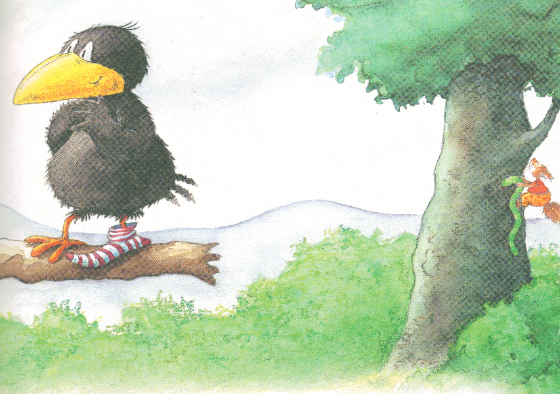 Занятие № 2 «Тайна моего имени»Цель: способствовать гармонизации осознания ребенком своего имени.Оборудование: списки толкований наиболее распространенных имен мальчиков и девочек; схема «Мой портрет», магнитофон и кассеты «Звуки леса» и «Звуки моря»; мяч; альбомные листы и цветные карандаши на каждого ребенка.Ход занятияРитуал приветствия: Дети входят в кабинет. Психолог, обращается к ним, здоровается: «Здравствуйте! Встаньте в круг, я вам назову правила игры».Упражнение «Подарите улыбку друг другу»Начинает упражнение психолог, обращаясь к ребенку, стоящему слева и упражнение передается по кругу дальше от ребенка к ребенку и так далее слева направо.Педагог. «Никита! Я дарю тебе улыбку!» передается по кругу. Затем психолог предлагает детям присесть на стульчики, расставленные в форме круга.Упражнение «Имя»Педагог. Я вам расскажу интересную историю, а вы послушайте. В далекие времена люди, чтобы отличаться, друг от друга, стали придумывать себе и другим имена - клички. Как правило, «Зоркий глаз», «Храбрый», «Доброе сердце». Называя так человека, люди как бы сразу давали ему характеристику, которую он должен был подтверждать в течение всей жизни. Поэтому имя человеку давалось не сразу после рождения, а через полгода и более. По мере того как людей стало больше, имена стали повторяться, да и звучали короче. И придумывать их стали задолго до рождения ребенка. Но часто родители, выбирая имя, стараются, чтобы оно было красивым и говорило о том, каким они хотели бы видеть ребенка, ведь каждое имя и сегодня что-то означает.  (Психолог зачитывает отрывки из книги «Твое имя».)Игра «Имя растет»Педагог.  Известно ли вам, что имена растут вместе с людьми? Сегодня вы малы и имя у вас маленькое (например, Саша, Маша). Это неполное имя. Когда вы подрастете и пойдете в школу, ваше имя тоже подрастет и станет полным (например, Александр, Мария). Теперь пусть каждый назовет свое сокращенное и полное имя. (Дети выполняют задание.) А когда вы станете взрослыми, вас станут величать по имени-отечеству. Вспомните, как зовут ваших пап. У нас, на нашей родине, то есть в Отечестве, принято к своему имени добавлять имя папы, отца. Раз отец - значит отчество - отечество. Имя папы дополняется частичкой «-овна» («-евна»), «-ович» («-евич»). Вот так: если папу зовут Сергей, то ребенок получает отчество Сергеевна или Сергеевич. А какое у вас будет полное имя-отчество? (Дети называют свои полные имена.)Упражнение «Мой портрет»(Работа со схемой «Мой портрет»)Педагог. Возьми любые карандаши и нарисуй себя в этой рамке.   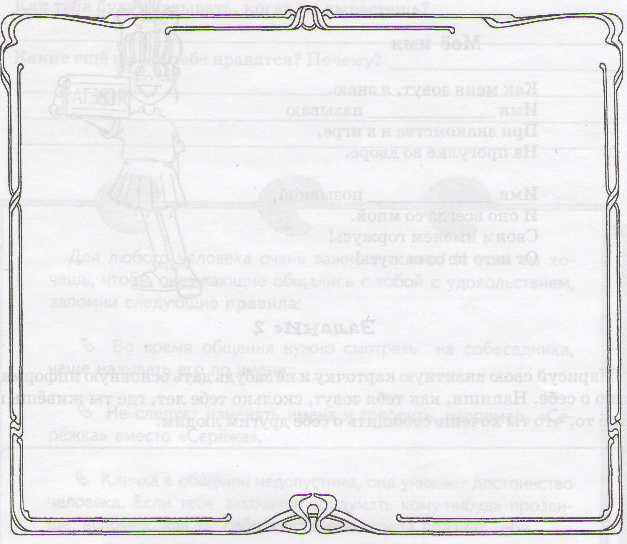 Педагог. Расскажи о рисунке. Ответь на вопросы:На кого ты похож(а)?  Почему ты так думаешь?На кого ты хочешь быть похожим (ей)? Почему?Что ты чувствуешь здесь? (Тебе весело или грустно? и т.д.) Почему?Игра «Мы очень любим»Педагог. Сейчас давайте выберем водящего, а потом представим, что все мы - его мама, папа, бабушка, дедушка или друзья - словом, те, кто очень любит нашего водящего. Он будет кидать нам по очереди мячик, а мы называть его ласковое имя. (Дети выполняют задание.)Игра «Имя шепчут волны»Педагог.  А теперь я хочу пригласить вас на берег моря. Закройте глаза (включается кассета «Звуки моря»). Представьте себе, что мы сидим на песке, на который набегают волны. И волны хотят заговорить с нами, волны шепчут имя каждого из вас. Попробуйте услышать сначала про себя, как зовут вас волны. Откройте глаза и по очереди произнесите это имя вслух. А сейчас представьте себя в сказке и попробуйте услышать и произнести вслух, как вас назовут Баба-Яга, Русалочка, Илья Муромец, Буратино, Лиса Алиса и другие сказочные герои. (Дети выполняют задание.)Минутка изобразительной деятельности «Ромашка с именем»Педагог. Вы хорошо потрудились сегодня, узнали много нового о своих именах, все это пригодится вам. В своих книжках-малышках нарисуйте ромашку с большими лепестками. На лепестках напишите все возможные варианты своего имени. Это могут быть ласкательные имена, полное имя, имя, которым мама окликает вас, когда сердится. Затем пририсуйте божью коровку на лепесток с тем именем, которое нравится вам больше всего.Рефлексия занятияЧто больше всего запомнилось сегодня на занятии?Какое у вас сейчас настроение?Ритуал прощания Педагог обращается к детям и сообщает им о том, что занятие подошло к концу и пришло время прощаться и говорит им: «До свидания», дети уходят.